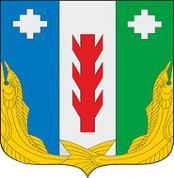 СОБРАНИЕ ДЕПУТАТОВ ПОРЕЦКОГО МУНИЦИПАЛЬНОГО ОКРУГА ЧУВАШСКОЙ РЕСПУБЛИКИРЕШЕНИЕСобрания депутатов первого созываот 07 апреля 2023 года № С-15/17с. ПорецкоеОб утверждении Положения о муниципальном
контроле в сфере благоустройства на территории
Порецкого муниципального округа
Чувашской Республики:В соответствии c п. 25 ч.1 ст. 16 Федерального закона от 6 октября 2003 года № 131-ФЗ «Об общих принципах организации местного самоуправления в Российской Федерации», Федеральным законом от 31.07.2020 № 248-ФЗ «О государственном контроле (надзоре) и муниципальном контроле в Российской Федерации» Собрание депутатов Порецкого муниципального округа Чувашской Республики р е ш и л о:1. Утвердить прилагаемое Положение о муниципальном контроле в сфере благоустройства на территории Порецкого муниципального округа Чувашской Республики.2. Настоящее решение вступает в силу со дня его официального опубликования в издании «Порецкие вести» и подлежит размещению на официальном сайте Порецкого муниципального округа в информационно-телекоммуникационной сети «Интернет».Председатель Собрания депутатовПорецкого муниципального округа						    Л.Г. ВасильевГлава Порецкого муниципального округа						      Е.В.ЛебедевПриложение
к решению Собрания депутатов
Порецкого муниципального округа
от 07.04.2023 г. № С-15/17Положение
о муниципальном контроле в сфере благоустройства на территории Порецкого муниципального округа Чувашской РеспубликиI. Общие положения1.1. Настоящее Положение устанавливает порядок осуществления муниципального контроля в сфере благоустройства на территории Порецкого муниципального округа Чувашской Республики (далее - муниципальный контроль).1.2. Муниципальный контроль осуществляется Администрацией Порецкого муниципального округа Чувашской Республики (далее - администрация).1.3. От имени администрации муниципальный контроль вправе осуществлять следующие должностные лица:1) глава Порецкого муниципального округа Чувашской Республики (далее - глава округа);2) заместитель главы Порецкого муниципального округа, в ведении которого находятся вопросы муниципального контроля;3) должностные лица структурных подразделений администрации, в должностные обязанности которых в соответствии с их должностной инструкцией входит осуществление полномочий по муниципальному контролю.Должностные лица, уполномоченные осуществлять муниципальный контроль, при осуществлении муниципального контроля имеют права, обязанности и несут ответственность в соответствии с Федеральным законом от 31.07.2020 № 248-ФЗ «О государственном контроле (надзоре) и муниципальном контроле в Российской Федерации» (далее - Федеральный закон) и иными федеральными законами.1.4. Решение о проведении контрольных мероприятий принимает глава округа или заместитель главы Порецкого муниципального округа, в ведении которого находятся вопросы муниципального контроля.1.5. Объектами муниципального контроля являются:- территория Порецкого муниципального округа с расположенными на ней объектами, элементами благоустройства;- внешние поверхности нежилых зданий, строений, сооружений, в том числе крыши, фасады, архитектурно-декоративные детали (элементы) фасадов, входные группы, цоколи, террасы;- деятельность по содержанию и восстановлению элементов благоустройства, в том числе после проведения земляных работ;- объекты освещения и иное осветительное оборудование;- зеленые насаждения;- знаково-информационные системы;- детские и спортивные площадки, контейнерные площадки, малые архитектурные формы;- пешеходные коммуникации, в том числе тротуары, аллеи, дорожки, тропинки;- объекты (элементы) благоустройства для беспрепятственного доступа инвалидов и иных маломобильных граждан;- уборка территории, в том числе в зимний период;- проведение земляных работ;- содержание прилегающих территорий;- некапитальные объекты, в том числе сезонные торговые;- инженерные коммуникации и сооружения;- условия к обеспечению доступности для инвалидов объектов социальной, инженерной и транспортной инфраструктур и предоставляемых услуг.1.6. Администрацией в рамках осуществления муниципального контроля обеспечивается учет объектов муниципального контроля посредством сбора, обработки, анализа и учета сведений об объектах контроля на основании информации, представляемой в контрольный орган в соответствии с нормативными правовыми актами Российской Федерации, информации, получаемой в рамках межведомственного информационного взаимодействия, а также общедоступной информации.II. Управление рисками причинения вреда (ущерба) охраняемым законом ценностям при осуществлении муниципального контроля2.1. Система оценки и управления рисками при осуществлении муниципального контроля не применяется.Плановые контрольные мероприятия не проводятся (в соответствии с частью 2 статьи 61 Федерального закона № 248-ФЗ).III. Профилактика рисков причинения вреда (ущерба) охраняемым законом ценностям3.1. Профилактические мероприятия осуществляются администрацией в целях стимулирования добросовестного соблюдения обязательных требований контролируемыми лицами, устранения условий, причин и факторов, способных привести к нарушениям обязательных требований и (или) причинению вреда (ущерба) охраняемым законом ценностям, и доведения обязательных требований до контролируемых лиц, способов их соблюдения.3.2. Профилактические мероприятия осуществляются на основании программы профилактики рисков причинения вреда (ущерба) охраняемым законом ценностям, утвержденной в порядке, установленном Правительством Российской Федерации, также могут проводиться профилактические мероприятия, не предусмотренные программой профилактики рисков причинения вреда.В случае если при проведении профилактических мероприятий установлено, что объекты муниципального контроля представляют явную непосредственную угрозу причинения вреда (ущерба) охраняемым законом ценностям или такой вред (ущерб) причинен, должностное лицо, уполномоченное осуществлять муниципальный контроль, незамедлительно направляет информацию об этом главе округа или заместителю главы администрации Порецкого муниципального округа, в ведении которого находятся вопросы муниципального контроля, для принятия решения о проведении контрольных мероприятий.3.3. При осуществлении администрацией муниципального контроля в сфере благоустройства могут проводиться следующие виды профилактических мероприятий:1) информирование;2) обобщение правоприменительной практики;3) объявление предостережений;4) консультирование;5) профилактический визит.3.4. Информирование осуществляется администрацией по вопросам соблюдения обязательных требований посредством размещения соответствующих сведений на официальном сайте Порецкого муниципального округа в информационно-телекоммуникационной сети «Интернет» (далее - официальный сайт Порецкого муниципального округа), в средствах массовой информации, через личные кабинеты контролируемых лиц в государственных информационных системах (при их наличии) и в иных формах.Администрация обязана размещать и поддерживать в актуальном состоянии на официальном сайте Порецкого муниципального округа в специальном разделе, посвященном контрольной деятельности, сведения, предусмотренные частью 3 статьи 46 Федерального закона.Администрация также вправе информировать население Порецкого муниципального округа на собраниях и конференциях граждан об обязательных требованиях, предъявляемых к объектам контроля.3.5. Обобщение правоприменительной практики осуществляется администрацией посредством сбора и анализа данных о проведенных контрольных мероприятиях и их результатах.По итогам обобщения правоприменительной практики должностными лицами, уполномоченными осуществлять муниципальный контроль ежегодно готовится доклад, содержащий результаты обобщения правоприменительной практики по осуществлению муниципального контроля и утверждаемый распоряжением администрации, подписываемым главой округа. Указанный доклад размещается в срок до 31 марта года, следующего за отчетным годом, на официальном сайте Порецкого муниципального округа в специальном разделе, посвященном контрольной деятельности.3.6. Предостережение о недопустимости нарушения обязательных требований и предложение принять меры по обеспечению соблюдения обязательных требований объявляются контролируемому лицу в случае наличия у администрации сведений о готовящихся нарушениях обязательных требований или признаках нарушений обязательных требований и (или) в случае отсутствия подтверждения данных о том, что нарушение обязательных требований причинило вред (ущерб) охраняемым законом ценностям либо создало угрозу причинения вреда (ущерба) охраняемым законом ценностям. Предостережения объявляются (подписываются) главой округа или заместителем главы администрации Порецкого муниципального округа, в ведении которого находятся вопросы муниципального контроля, не позднее 30 дней со дня получения указанных сведений. Предостережение оформляется в письменной форме или в форме электронного документа и направляется в адрес контролируемого лица.Предостережение о недопустимости нарушения обязательных требований оформляется в соответствии с формой, утвержденной приказом Министерства экономического развития Российской Федерации от 31.03.2021 № 151 «О типовых формах документов, используемых контрольным (надзорным) органом».Объявляемые предостережения о недопустимости нарушения обязательных требований регистрируются в журнале учета предостережений с присвоением регистрационного номера.В случае объявления администрацией предостережения о недопустимости нарушения обязательных требований контролируемое лицо вправе подать возражение в отношении указанного предостережения. Возражение в отношении предостережения рассматривается администрацией в течение 30 дней со дня получения. В результате рассмотрения возражения контролируемому лицу в письменной форме или в форме электронного документа направляется ответ с информацией о согласии или несогласии с возражением. В случае несогласия с возражением в ответе указываются соответствующие обоснования.3.7. Консультирование контролируемых лиц осуществляется должностным лицом, уполномоченным осуществлять муниципальный контроль, по телефону, посредством видео-конференц-связи, на личном приеме либо в ходе проведения профилактических мероприятий, контрольных мероприятий и не должно превышать 15 минут.Личный прием граждан проводится главой округа или заместителем главы администрации Порецкого муниципального округа, в ведении которого находятся вопросы муниципального контроля, и (или) должностным лицом, уполномоченным осуществлять муниципальный контроль. Информация о месте приема, а также об установленных для приема днях и часах размещается на официальном сайте Порецкого муниципального округа.Консультирование осуществляется в устной или письменной форме по следующим вопросам:1) организация и осуществление муниципального контроля;2) порядок осуществления контрольных мероприятий, установленных настоящим Положением;3) порядок обжалования действий (бездействия) должностных лиц, уполномоченных осуществлять муниципальный контроль;4) получение информации о нормативных правовых актах (их отдельных положениях), содержащих обязательные требования, оценка соблюдения которых осуществляется администрацией в рамках контрольных мероприятий.Консультирование контролируемых лиц в устной форме может осуществляться также на собраниях и конференциях граждан.Консультирование в письменной форме осуществляется должностным лицом, уполномоченным осуществлять муниципальный контроль, в следующих случаях:1) контролируемым лицом представлен письменный запрос о представлении письменного ответа по вопросам консультирования;2) за время консультирования предоставить в устной форме ответ на поставленные вопросы невозможно;3) ответ на поставленные вопросы требует дополнительного запроса сведений.При осуществлении консультирования должностное лицо, уполномоченное осуществлять муниципальный контроль, обязано соблюдать конфиденциальность информации, доступ к которой ограничен в соответствии с законодательством Российской Федерации.В ходе консультирования не может предоставляться информация, содержащая оценку конкретного контрольного мероприятия, решений и (или) действий должностных лиц, уполномоченных осуществлять муниципальный контроль, иных участников контрольного мероприятия, а также результаты проведенных в рамках контрольного мероприятия экспертизы, испытаний.Информация, ставшая известной должностному лицу, уполномоченному осуществлять муниципальный контроль, в ходе консультирования, не может использоваться администрацией в целях оценки контролируемого лица по вопросам соблюдения обязательных требований.Должностными лицами, уполномоченными осуществлять муниципальный контроль, ведется журнал учета консультирований.В случае поступления в администрацию пяти и более однотипных обращений контролируемых лиц и их представителей консультирование осуществляется посредством размещения на официальном сайте Порецкого муниципального округа в специальном разделе, посвященном контрольной деятельности, письменного разъяснения, подписанного главой округа или заместителем главы администрации Порецкого муниципального округа, в ведении которого находятся вопросы муниципального контроля, или должностным лицом, уполномоченным осуществлять муниципальный контроль.3.8. Профилактический визит проводится в форме профилактической беседы по месту осуществления деятельности контролируемого лица либо путем использования видео-конференц-связи.В ходе профилактического визита контролируемое лицо информируется об обязательных требованиях, предъявляемых к его деятельности либо к принадлежащим ему объектам контроля.При проведении профилактического визита контролируемым лицам не выдаются предписания об устранении нарушений обязательных требований. Разъяснения, полученные контролируемым лицом в ходе профилактического визита, носят рекомендательный характер.IV. Осуществление муниципального контроля4.1. При осуществлении муниципального контроля администрацией могут проводиться следующие виды контрольных мероприятий:1) инспекционный визит;2) рейдовый осмотр;3) документарная проверка;4) выездная проверка;5) наблюдение за соблюдением обязательных требований;6) выездное обследование.4.2. Инспекционный визит осуществляется в порядке, предусмотренном статьей 70 Федерального закона № 248-ФЗ.В ходе инспекционного визита могут совершаться следующие контрольные действия:1) осмотр;2) опрос;3) получение письменных объяснений;4) инструментальное обследование;5) истребование документов, которые в соответствии с обязательными требованиями должны находиться в месте нахождения (осуществления деятельности) контролируемого лица (его филиалов, представительств, обособленных структурных подразделений) либо объекта контроля.4.3. Рейдовый осмотр осуществляется в порядке, предусмотренном статьей 71 Федерального закона № 248-ФЗ.В ходе рейдового осмотра могут совершаться следующие контрольные действия:1) осмотр;2) досмотр;3) опрос;4) получение письменных объяснений;5) истребование документов;6) инструментальное обследование;7) испытание;8) экспертиза.4.4. Документарная проверка осуществляется в порядке, предусмотренном статьей 72 Федерального закона № 248-ФЗ.В ходе документарной проверки могут совершаться следующие контрольные действия:1) получение письменных объяснений;2) истребование документов;3) экспертиза.4.5. Выездная проверка осуществляется в порядке, предусмотренном статьей 73 Федерального закона № 248-ФЗ.В ходе выездной проверки могут совершаться следующие контрольные действия:1) осмотр;2) досмотр;3) опрос;4) получение письменных объяснений;5) истребование документов;6) инструментальное обследование;7) испытание;8) экспертиза.4.6. Наблюдение за соблюдением обязательных требований (мониторинг безопасности) в отношении контролируемых лиц осуществляется в порядке, предусмотренном статьей 74 Федерального закона № 248-ФЗ.4.7. Выездное обследование осуществляется в порядке, предусмотренном статьей 75 Федерального закона № 248-ФЗ.В ходе выездного обследования на общедоступных (открытых для посещения неограниченным кругом лиц) производственных объектах могут осуществляться:1) осмотр;2) инструментальное обследование (с применением видеозаписи);3) испытание;4) экспертиза.4.8. К случаю, при наступлении которого индивидуальный предприниматель, гражданин, являющиеся контролируемыми лицами, вправе представить в администрацию информацию о невозможности присутствия при проведении контрольного мероприятия, в связи с чем проведение контрольного мероприятия переносится администрацией на срок, необходимый для устранения обстоятельств, послуживших поводом для данного обращения индивидуального предпринимателя, гражданина в администрацию (но не более чем на 20 дней), относится соблюдение одновременно следующих условий:1) отсутствие контролируемого лица либо его представителя не препятствует оценке должностным лицом, уполномоченным осуществлять муниципальный контроль в сфере благоустройства, соблюдения обязательных требований при проведении контрольного мероприятия при условии, что контролируемое лицо было надлежащим образом уведомлено о проведении контрольного мероприятия;2) отсутствие признаков явной непосредственной угрозы причинения или фактического причинения вреда (ущерба) охраняемым законом ценностям;3) имеются уважительные причины для отсутствия контролируемого лица (болезнь контролируемого лица, его командировка и т.п.) при проведении контрольного мероприятия.4.9. Во всех случаях проведения контрольных мероприятий для фиксации должностными лицами, уполномоченными осуществлять муниципальный контроль в сфере благоустройства, и лицами, привлекаемыми к совершению контрольных действий, доказательств соблюдения (нарушения) обязательных требований могут использоваться фотосъемка, аудио- и видеозапись, геодезические и картометрические измерения, проводимые должностными лицами, уполномоченными на проведение контрольного мероприятия. Информация о проведении фотосъемки, аудио- и видеозаписи, геодезических и картометрических измерений и использованных для этих целей технических средствах отражается в акте, составляемом по результатам контрольного мероприятия, и протоколе, составляемом по результатам контрольного действия, проводимого в рамках контрольного мероприятия.4.10. Результаты контрольного мероприятия оформляются в порядке, установленном главой 16 Федерального закона № 248-ФЗ.V. Обжалование решений администрации, действий (бездействия) должностных лиц, уполномоченных осуществлять муниципальный контроль в сфере благоустройства5.1. Решения администрации, действия (бездействие) должностных лиц, уполномоченных осуществлять муниципальный контроль, могут быть обжалованы в порядке, установленном главой 9 Федерального закона.5.2. Жалоба подается контролируемым лицом в уполномоченный на рассмотрение жалобы орган в электронном виде с использованием единого портала государственных и муниципальных услуг и (или) регионального портала государственных и муниципальных услуг.5.3. Жалоба, содержащая сведения и документы, составляющие государственную или иную охраняемую законом тайну, подается без использования единого портала государственных и муниципальных услуг и регионального портала государственных и муниципальных услуг с учетом требований законодательства Российской Федерации о государственной и иной охраняемой законом тайне. Соответствующая жалоба подается контролируемым лицом на личном приеме главы округа с предварительным информированием главы округа о наличии в жалобе (документах) сведений, составляющих государственную или иную охраняемую законом тайну.5.4. Жалоба на решение администрации, действия (бездействие) его должностных лиц рассматривается главой округа или заместителем главы администрации Порецкого муниципального округа, в ведении которого находятся вопросы муниципального контроля.5.5. Жалоба на решение администрации, действия (бездействие) его должностных лиц подлежит рассмотрению в течение 20 рабочих дней со дня ее регистрации. Лицо, подавшее жалобу, до принятия итогового решения по жалобе вправе по своему усмотрению представить дополнительные материалы, относящиеся к предмету жалобы.В случае если для ее рассмотрения требуется получение сведений, имеющихся в распоряжении иных органов, срок рассмотрения жалобы может быть продлен главой округа или заместителем главы администрации Порецкого муниципального округа, в ведении которого находятся вопросы муниципального контроля, не более чем на 20 рабочих дней.VI. Ключевые показатели муниципального контроля и их целевые значения6.1. Оценка результативности и эффективности органов муниципального контроля осуществляется в установленном Федеральным законом порядке на основе системы показателей результативности и эффективности муниципального контроля.6.2. Ключевыми показателями эффективности и результативности осуществления муниципального контроля являются:- доля устраненных нарушений обязательных требований в общем числе нарушений обязательных требований, выявленных в ходе контрольных мероприятий в течение года, - 75 процентов;- доля обоснованных жалоб на действия (бездействие) и (или) ее должностных лиц при проведении контрольных мероприятий в течение года - 0 процентов.6.3. Индикативными показателями осуществления муниципального контроля являются:1) количество обращений граждан и организаций о нарушении обязательных требований, поступивших в администрацию (единица);2) количество проведенных администрацией внеплановых контрольных мероприятий (единица);3) количество принятых органами прокуратуры решений о согласовании проведения администрацией внепланового контрольного мероприятия (единица);4) количество выявленных администрацией нарушений обязательных требований (единица);5) количество устраненных нарушений обязательных требований (единица);6) количество поступивших возражений в отношении акта контрольного мероприятия (единица);7) количество выданных администрацией предписаний об устранении нарушений обязательных требований (единица).6.4. Администрация ежегодно осуществляет подготовку доклада о муниципальном контроле с указанием сведений о достижении ключевых показателей и сведений об индикативных показателях муниципального контроля.